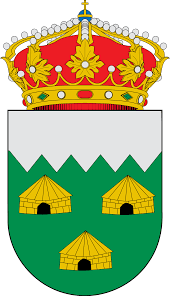 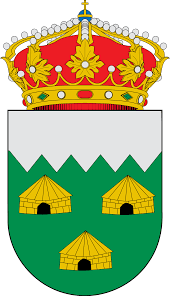 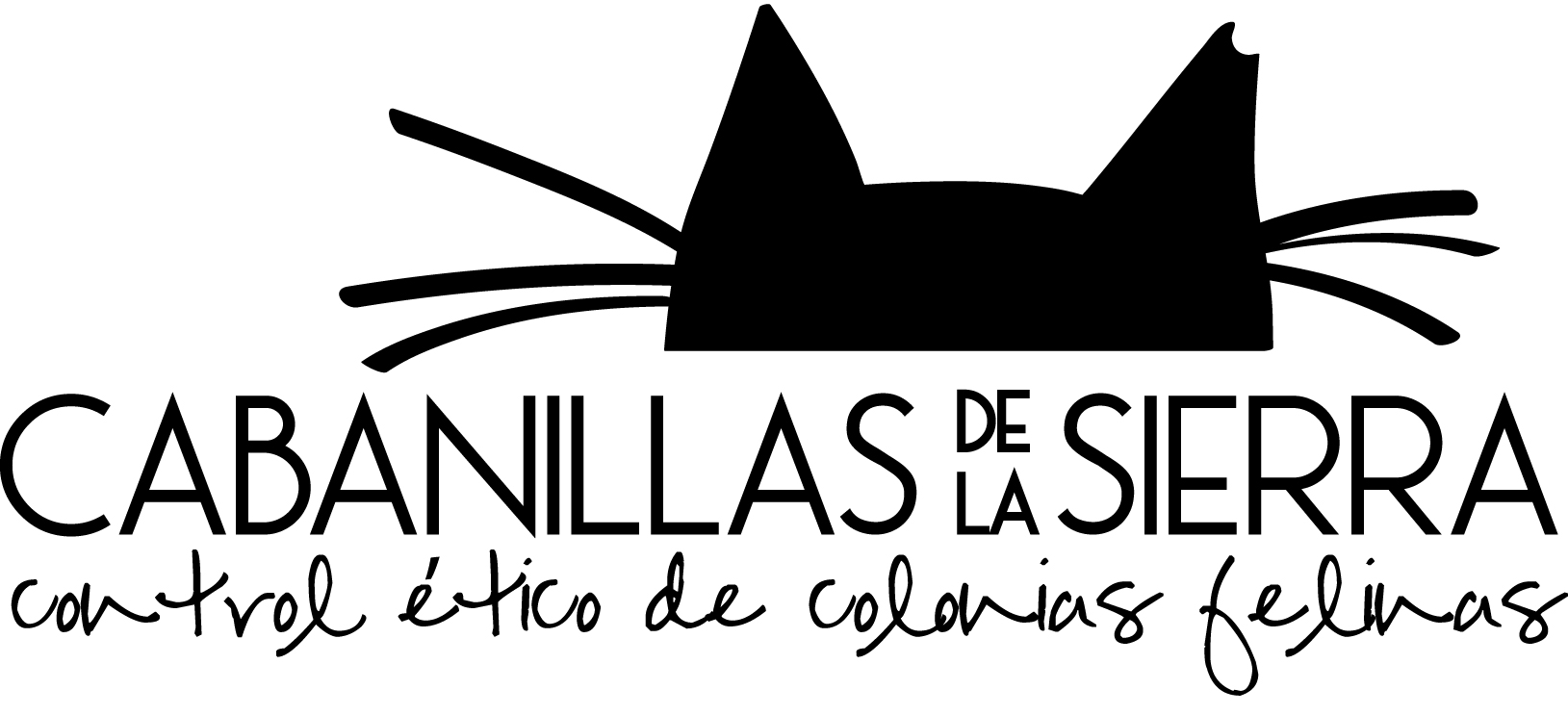 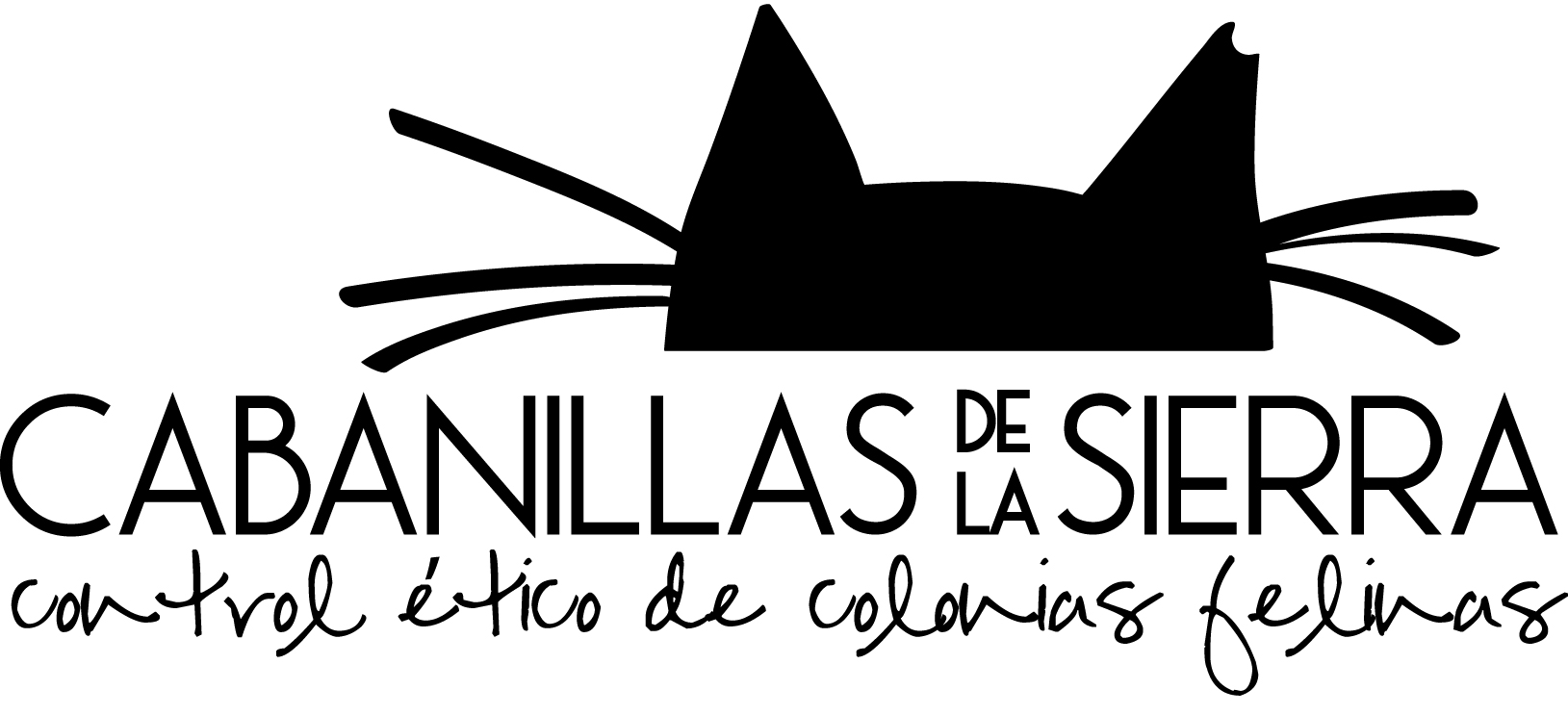 COLONIA: DIRECCIÓN: CÓDIGO POSTAL: 28721                               PROVINCIA: MadridCIUDAD: Cabanillas de la Sierra                        RESPONSABLE: NÚMERO: NOMBRE: 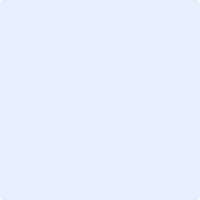 RAZA:                   SEXO: COLOR:                      CAPA: EDAD:                   LONGITUD PELO: OTROS: TAMAÑO: FECHA ENTRADA:        FECHA SALIDA: -POR NACIMIENTO                  -POR FALLECIMIENTO -POR ABANDONO                                     -POR ADOPCIÓN -OTRO                                              -OTRO           CARÁCTER:  FECHA DE CAPTURA:      PESO: FECHA DE ESTERILIZACIÓN:   FECHA DE RETORNO: CLÍNICA: MARCADO EN LA OREJA: VACUNADO: IMPLANTADO CHIP:    NÚMERO: OBSERVACIONES:                                                               Fecha 